营运部发【2022】135号                             签发人： 蒋炜


        7月尖兵团成员公示及6月尖兵团销售数据通报各位伙伴:       经过6月营采品种销售角逐，有31位尖兵团小伙伴销售数量依旧排在公司前40名，继续进入7月尖兵团，根据考核机制9位小伙伴暂时退出，7月新增9位尖兵团成员（均为营采品种销售前40名人员），恭喜新加入尖兵团小伙伴：7月具体人员名单如下图所示：（标红人员为本月新增人员）      进入尖兵团，即日起即可享受尖兵团权益：高任务、高奖励、低处罚。
尖兵团考核品种清单（高奖励品种）

6月尖兵团成员销售通报尖兵团是我司一支具有执行力/专业度的专业销售团队，请进入的各位小伙伴继续努力，展现自己的光芒，发挥个人销售能力，提升品种销售，本月暂时退出或未进入的小伙伴继续加油，每月考核均有机会进入哟！
尖兵团考核制度入下图所示。


主题词：              尖兵团考核     通报                  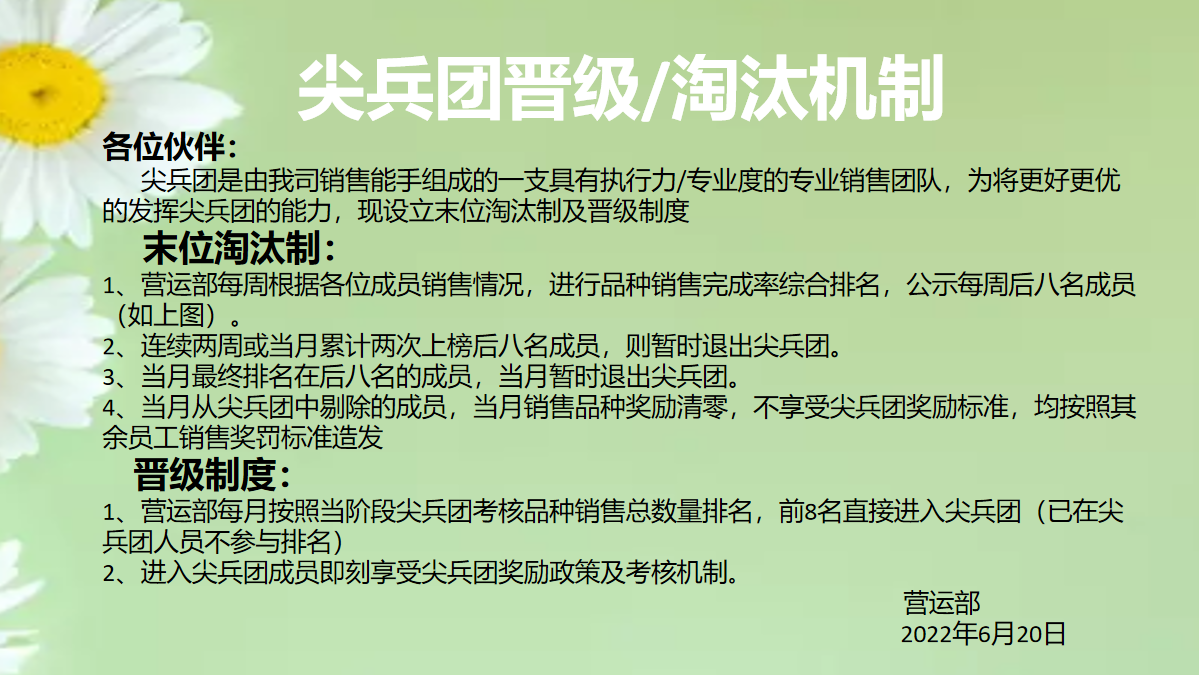 四川太极大药房连锁有限公司                                    2022年7月1日印发  打印：刘美玲        核对：谭莉杨                                          （共印1份） 门店id旗舰店旗舰店旗舰店汇融名城五津西路药店泰和二街药店北东街店羊子山西路药店销售员黄长菊马昕阳玲蒋小琼王燕丽李蕊如向海英高红华门店id旗舰店五津西路药店光华药店西部店旗舰店新津邓双镇岷江店梨花街药店永康东路药店 销售员余志彬刘芬魏津杨素芬廖桂英张琴唐文琼胡建梅门店id邛崃中心药店西林一街药店成汉南路崔家店路药店清江东路药店光华村街药店泰和二街药店静沙南路药店销售员古素琼文淼蒋雪琴吴洪瑶胡艳弘姜孝杨蒋润钟友群门店id沙湾东一路药店锦城大道药店浆洗街药店光华村街药店土龙路药店交大路第三药店新乐中街药店银河北街药店销售员杨红杨秀娟唐丽朱晓桃刘新魏小琴任远芳代志斌门店id十二桥药店浆洗街药店顺和街店十二桥药店十二桥药店光华药店成华杉板桥南一路店郫县二店销售员胡荣琼毛静静黄焰冯莉辜瑞琪汤雪芹杨伟钰邓红梅ID通用名规格消费活动内容活动后单价普通员工奖励普通员工处罚尖兵团  第一个月奖励奖励比例尖兵团  第二个月奖励尖兵团  第三个月奖励尖兵团处罚  减半ID通用名规格消费活动内容活动后单价普通员工奖励普通员工处罚尖兵团  第一个月奖励奖励比例尖兵团  第二个月奖励尖兵团  第三个月奖励尖兵团处罚  减半239621医用皮肤修复辅料（京润面膜）5片D1-0型25g买一盒赠送三盒
（ID：240486）
京润珍珠妆字号面膜1681-3盒，8元/盒；      3盒以上（不含3盒），11元/盒5元/盒2011.90%16122.5元/盒240688迅必诺@         抑菌漱口水15mlx14条(温柔樱花x7+淡雅茉莉x7)一盒28.8元28.81-10盒，2元/盒；      10盒以上，3元/盒1元/盒413.89%3.530.5元/盒240688迅必诺@         抑菌漱口水15mlx14条(温柔樱花x7+淡雅茉莉x7)二盒39.8元19.91-10盒，2元/盒；      10盒以上，3元/盒1元/盒40.00%3.530.5元/盒242306液体敷料(洗沐修护套装)马油涂抹型(沐浴露型500mlx2瓶+洗发水500ml)套包价：136元、    立省68元1361-5套，12元/套；        6套以上，15元/套3元/套2518.38%20161.5元/盒188362灵芝孢子    (破壁)2gx30袋 会员价：一盒298元。
会员价基础上买2得3，买3得5会员价：一盒298元。
会员价基础上买2得3，买3得516610元/盒3010.07%26225元/盒188362灵芝孢子    (破壁)2gx30袋 会员价：一盒298元。
会员价基础上买2得3，买3得5会员价：一盒298元。
会员价基础上买2得3，买3得516610元/盒300.00%26225元/盒188362灵芝孢子    (破壁)2gx30袋 会员价：一盒298元。
会员价基础上买2得3，买3得5会员价：一盒298元。
会员价基础上买2得3，买3得516610元/盒300.00%26225元/盒6月尖兵团销售通报6月尖兵团销售通报6月尖兵团销售通报6月尖兵团销售通报6月尖兵团销售通报6月尖兵团销售通报6月尖兵团销售通报销售员门店id灵芝销售漱口水液体敷料(洗沐修护套装)面膜合计套数合计黄长菊旗舰店939292097马昕旗舰店1234121775阳玲旗舰店332112975蒋小琼汇融名城5314471王燕丽五津西路药店54413870李蕊如泰和二街药店35341070向海英北东街店63051758高红华羊子山西路13941357余志彬旗舰店322141554刘芬五津西路药店32871452魏津光华药店12268349杨素芬西部店346343古素琼邛崃中心药店12263041蒋雪琴成都成汉南路7164936吴洪瑶崔家店路药店2262636胡艳弘清江东路药店9184233钟友群静沙南路药店1841032杨秀娟锦城大道药店2175630朱晓桃光华村街药店3183529刘新土龙路药店4143829魏小琴交大路第三药店2241229任远芳新乐中街药店1265629代志斌银河北街药店6124628汪婷佳灵路药店5160728胡荣琼十二桥药店175426毛静静浆洗街药店181726黄焰顺和街店154726冯莉十二桥药店192324辜瑞琪十二桥药店182424汤雪芹光华药店790622杨伟钰成华杉板桥南一路店4101722邓红梅郫县郫筒镇一环路东南段药店3122522潘恒旭蜀辉路药店642921殷岱菊成华杉板桥南一路店152118高文棋青龙街药店073717张亚红大源北街药店85417冯瑞坤成都成汉太极大药房有限公司2102115李海燕大悦路药店2259李蕊彤成都成汉太极大药房有限公司6118于春莲锦城大道药店6006 合计1438211992911454